DSWD DROMIC Report #2 on Tropical Storm "JENNY"as of 28 August 2019, 6PMSituation Overview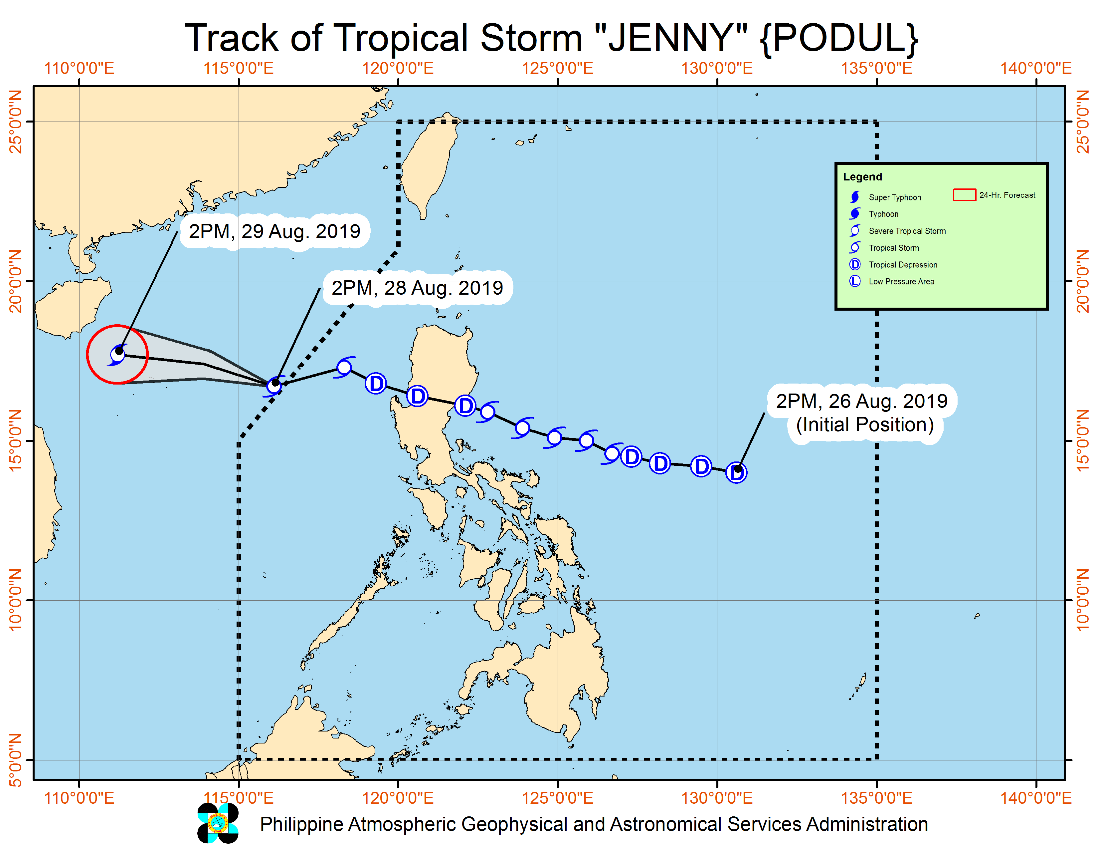 TROPICAL STORM "JENNY" HAS SLIGHTLY INTENSIFIED AND IS NOW OUTSIDE THE PHILIPPINE AREA OF RESPONSIBILITY (PAR).Today, light to moderate with intermittent heavy rains will be experienced over Western Visayas, Negros Oriental, Mindoro Provinces, Romblon, and Palawan (including Calamian and Cuyo Islands) due to the Southwest Monsoon.Residents of these areas, especially those living in areas identified to be highly or very highly susceptible to floods and rain-induced landslides, are advised to take precautionary measures, coordinate with local disaster risk reduction and management offices, and continue monitoring for updates, especially the Thunderstorm or Rainfall Advisories and Heavy Rainfall Warnings to be issued by PAGASA Regional Services Divisions.Sea travel remains risky over the seaboards of Luzon and the western seaboard of Visayas due to potentially rough sea conditions.At 4:00 PM today, the center of Tropical Storm "JENNY" was estimated based on all available data at 510 km West of Dagupan City, Pangasinan (OUTSIDE PAR) (16.6 °N, 115.6 °E)Source: DOST-PAGASA Severe Weather BulletinStatus of Affected Families / PersonsA total of 3,117 families or 12,299 persons were affected by the effects of Tropical Storm Ineng in 45 barangays in Region I, III and CAR (see Table 1).Table 1. Number of Affected Families / PersonsNote: Ongoing assessment and validation being conducted. Source: DSWD-FO I, III and CARStatus of Displaced Families / PersonsInside Evacuation CentersA total of 123 families or 360 persons are currently taking shelter in 7 evacuation centers in Region I, III and CAR (see Table 2).Table 2. Number of Displaced Families / Persons Outside Evacuation CenterNote: Ongoing assessment and validation being conducted. Source: DSWD-FO I, III and CARCost of AssistanceA total of ₱572,750.00 worth of assistance was provided to the affected families by LGU (see Table 3).Table 3. Cost of Assistance Provided to Affected Families / PersonsNote: Ongoing assessment and validation being conducted. Source: DSWD-FO I and III Situational ReportsDSWD-DRMBDSWD-FO CARDSWD-FO NCRDSWD-FO IDSWD-FO IIDSWD-FO IIIDSWD-FO MIMAROPADSWD-FO CALABARZONDSWD-FO VDSWD-FO VIII*****The Disaster Response Operations Monitoring and Information Center (DROMIC) of the DSWD-DRMB is closely monitoring the effects of TS Jenny and is coordinating with the concerned DSWD-Field Offices for any significant updates.PREPARED BY:MARIJOY V. SAN BUENAVENTURARODEL V. CABADDUReleasing OfficerREGION / PROVINCE / MUNICIPALITY REGION / PROVINCE / MUNICIPALITY  NUMBER OF AFFECTED  NUMBER OF AFFECTED  NUMBER OF AFFECTED REGION / PROVINCE / MUNICIPALITY REGION / PROVINCE / MUNICIPALITY  Barangays  Families  Persons GRAND TOTALGRAND TOTAL 45 3,117 12,299 REGION IREGION I 11 2,444 10,041 PangasinanPangasinan 11 2,444 10,041 Calasiao10  2,428  9,965 Dagupan City1 16 76 REGION IIIREGION III 28  552 1,936 AuroraAurora 23  491 1,734 Casiguran7 56 198 Dilasag3 208 677 Dinalungan8 188 730 Maria Aurora5 39 129 ZambalesZambales 5  61  202 Santa Cruz5 61 202 CARCAR 6  121  322 AbraAbra 3  63  148 Dolores3 63 148 BenguetBenguet 3  58  174 Buguias1 3 8 Itogon1 52 162 Tuba1 3 4 REGION / PROVINCE / MUNICIPALITY REGION / PROVINCE / MUNICIPALITY  NUMBER OF EVACUATION CENTERS (ECs)  NUMBER OF EVACUATION CENTERS (ECs)  INSIDE ECs  INSIDE ECs  INSIDE ECs  INSIDE ECs REGION / PROVINCE / MUNICIPALITY REGION / PROVINCE / MUNICIPALITY  NUMBER OF EVACUATION CENTERS (ECs)  NUMBER OF EVACUATION CENTERS (ECs)  Families  Families  Persons  Persons REGION / PROVINCE / MUNICIPALITY REGION / PROVINCE / MUNICIPALITY  CUM  NOW  CUM  NOW  CUM  NOW GRAND TOTALGRAND TOTAL37 7  464  123 1,612  360 REGION IREGION I1 1  16  16  76  76 PangasinanPangasinan1 1  16  16  76  76 Dagupan City 1 1 16 16 76 76 REGION IIIREGION III31 1  354  13 1,294  42 AuroraAurora26  -  293 - 1,092 - Casiguran 6 - 52  - 187  - Dilasag 2 - 14  - 46  - Dinalungan 13 - 188  - 730  - Maria Aurora 5 - 39  - 129  - ZambalesZambales5 1  61  13  202  42 Santa Cruz 5 1 61 13 202 42 CARCAR5 5  94  94  242  242 AbraAbra2 2  63  63  148  148 Dolores 2 2 63 63 148 148 BenguetBenguet3 3  31  31  94  94 Itogon 3 3 31 31 94 94 REGION / PROVINCE / MUNICIPALITY REGION / PROVINCE / MUNICIPALITY  TOTAL COST OF ASSISTANCE  TOTAL COST OF ASSISTANCE  TOTAL COST OF ASSISTANCE  TOTAL COST OF ASSISTANCE  TOTAL COST OF ASSISTANCE REGION / PROVINCE / MUNICIPALITY REGION / PROVINCE / MUNICIPALITY  DSWD  LGU  NGOs  OTHERS  GRAND TOTAL GRAND TOTALGRAND TOTAL - 572,750.00  - - 572,750.00 REGION IREGION I - 473,000.00  - - 473,000.00 PangasinanPangasinan - 473,000.00  - - 473,000.00 Calasiao -  473,000.00 -  -  473,000.00 REGION IIIREGION III - 99,750.00  - - 99,750.00 AuroraAurora - 99,750.00  - - 99,750.00 Dinalungan -  99,750.00 -  -  99,750.00 DATESITUATIONS / ACTIONS UNDERTAKEN28 August 2019The Disaster Response Management Bureau (DRMB) is closely coordinating with the concerned DSWD-Field Offices for significant disaster preparedness for response updates.All QRT members and emergency equipment are on standby and ready for deployment.DATESITUATIONS / ACTIONS UNDERTAKEN28 August 2019The DSWD-FO CAR is on RED Alert Level Status.August 2019The DRMD is continuously monitoring the situation on groundThe Provincial Social Welfare and Development Teams (PSWADT) DRMD PDO IIs are alerted, members are on stand by for the possible effects of the weather disturbance.Rapid Emergency Telecommunications Team (RETT) including the International Maritime/Marine Satellite (INMARSAT) equipment are on standby.DATESITUATIONS / ACTIONS UNDERTAKENAugust 2019The Planning Section of FO-NCR and the FO-DROMIC Focal is assigned to prepare the consolidation of disaster reports in the event of 24 hours monitoring.The Quick Response Teams of FO-NCR composed of organic staff from the Field Office and Centers and Residential Care Facilities (C/RCFs) is activated and on standby in response to any eventualities. The assignment of said staff is scheduled per day.DATESITUATIONS / ACTIONS UNDERTAKEN28 August 2019The DSWD-FO CAR is still on BLUE Alert Level StatusAugust 2019The Disaster Response Management Division (DRMD) staff of DSWD-FO I staff are monitoring the possible effects of the current weather conditionProvincial Operations Offices (POOs) in close coordination with the different Provincial/City/Municipal Disaster Risk Reduction and Management Councils (P/C/MDRRMCs) and Provincial/City/Municipal Social Welfare and Development Offices (P/C/MSWDOs) are currently monitoring the adverse effect that might be brought by the weather disturbance.The Disaster Response Management Division (DRMD) staff Ms. Maricel S. Caleja, attended the Pre-Disaster Risk Assessment (PDRA) meeting DATESITUATIONS / ACTIONS UNDERTAKENAugust 2019The DRMD attended Pre-Disaster Risk Assessment (PDRA) Meeting at the DSWD Field Office to discuss possible effects of TS JennyThe Regional Disaster Management and Response Team (RDMRT), SWADTs and P/C/MATs of Cagayan, lsabela, Nueva Vizcaya and Quirino are now on 24-hour duty to monitor the possible effects of TS "JENNY"The province of lsabela already prepositioned their family food packs from their stockpile in the four (4) coastal municipalities namely Palanan, Maconacon, Divilacan and Dinaoiaue.DATESITUATIONS / ACTIONS UNDERTAKENAugust 2019The DSWD-FO III is continuously monitoring of weather updates with the concerned LGUsThe DSWD-FO III is in continuously coordination with the Municipality of Zambales on the status of open evacuation centersDATESITUATIONS / ACTIONS UNDERTAKENAugust 2019DSWD-FO MIMAROPA through the Disaster Response Management Division ensures an on-call and standby duty of the R/P/C/M Quick Response Teams for possible activation of Operations Center.All members of Rapid Emergency Telecommunications Team are on standby status ready for deployment if needed.DSWD-FO MIMAROPA ensures that relief goods are readily available for distribution.DSWD-FO MIMAROPA is in close coordination with the Office of Civil Defense (OCD) and RDRRMC MIMAROPA for any warning signal updates in response to the areas that will be affected.DATESITUATIONS / ACTIONS UNDERTAKENAugust 2019DSWD-FO CALABARZON Emergency Operations Center is already activated to monitor the possible effects of TD Jenny. The DSWD-FO CALABARZON Coordinated with SWAD Team Leaders and Provincial Action Team of the CALABARZON and advised them to monitor and coordinate with the LGUs to gather reports on the possible effects of TD Jenny.DATESITUATIONS / ACTIONS UNDERTAKENAugust 2019DSWD FO V QRTs were alerted and advised to be prepared for augmentation support needed from the field and/or 24/7 duty at the DRMD Operation Center.PAT and MAT members in the 6 provinces are on standby and were instructed to coordinate with the P/MDRRMOs for status reports and updates.DATESITUATIONS / ACTIONS UNDERTAKENAugust 2019DSWD-FO VIII is in in close coordination with SWADTs, QRTs and PDOs for any eventualities on the ground.All Quick Response Team (QRT) members and Disaster Response Management Division (DRMD) are alerted in case augmentation of workforce is needed.Disaster Response Information Management Section (DRIMS) is in close coordination with SWADTs, QRTs and PDOs for any eventualities on the ground.Regional Resource Operation Section (RROS) are also alerted to ensure the readiness of dispatching the Food and Non-Food commodities whenever needed.